TÉMA TÝDNE PRO DĚTI A RODIČE 22. – 26. 3. 2020JARO UŽ JE TUVZDĚLÁVACÍ CÍL: Změny v přírodě, související s příchodem jara.VZDĚLÁVACÍ OBLASTI: POHYB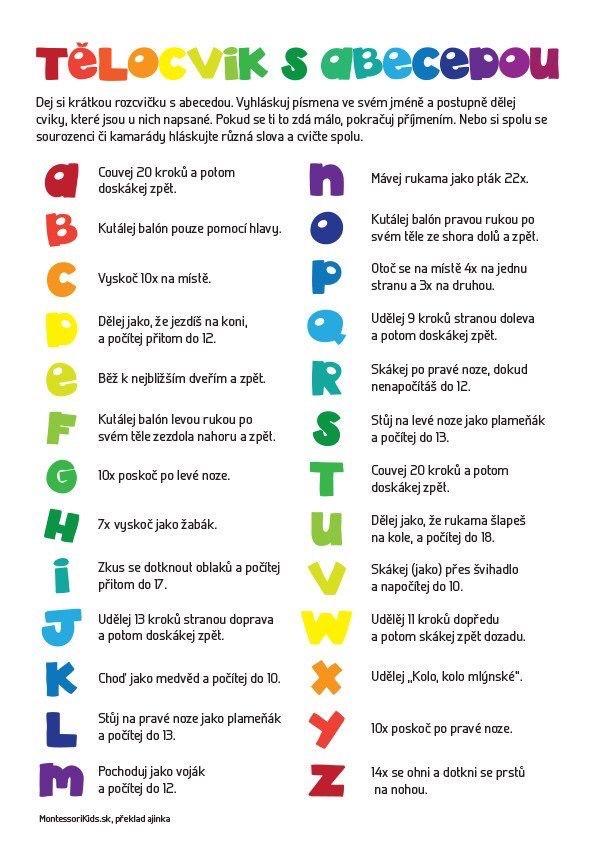  ŘEČČtení pohádky viz příloha č. 1Společné čtení pohádky s obrázky (sledujeme výslovnost)Pohádka je zaměřena na písmeno ,,R“Povídání o příchodu jara:Změny v přírodě.Které květiny začínají růst jako první? POZNÁVÁNÍPracovní list –  viz příloha č. 2Dokresli správný počet teček, poté (některé) berušky vybarvi.Grafomotorický list viz příloha č. 3Dokresli květiny, poté je vybarvi.Poznáš tyto květiny? ESTETIKABásnička: Krákorala vrána (procvičování písmena ,,R“)Krákorala černá vrána,Krákorala na havrana:Milý strýčku havrane,Kdy už jaro nastane?Brzy, brzy milá vráno,jaro bude možná ráno. PRACOVNÍ ČINNOSTIKlíč k odemykání jaraPomůcky: čtvrtka, nůžky, vodovky či tempery, houbička na nádobí. Na konečné zdobení můžete použít např. raznice či vystřihovánky, nebo co vás napadne a máte k dispozici.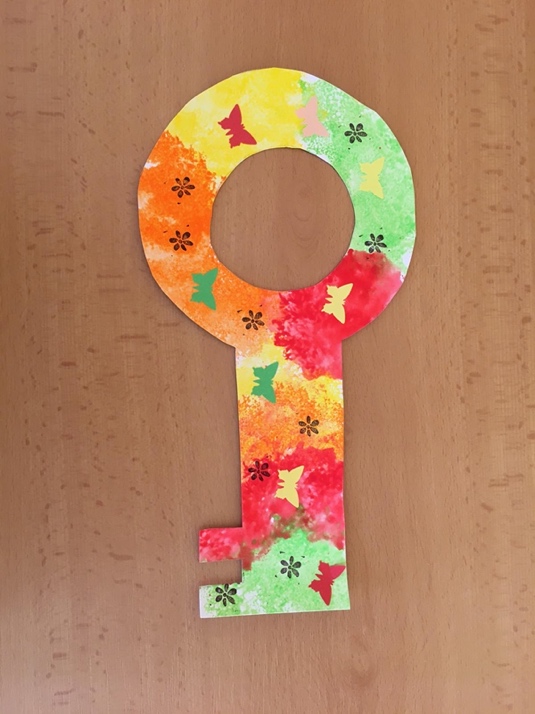 Váza:Pomůcky: tempery/vodovky, štětec,Namaluj a vyzdob si vázu, poté do ní namaluj větvičky např. zlatého deště, nebo kočiček… Malovat můžeš buď štětcem, nebo prsty.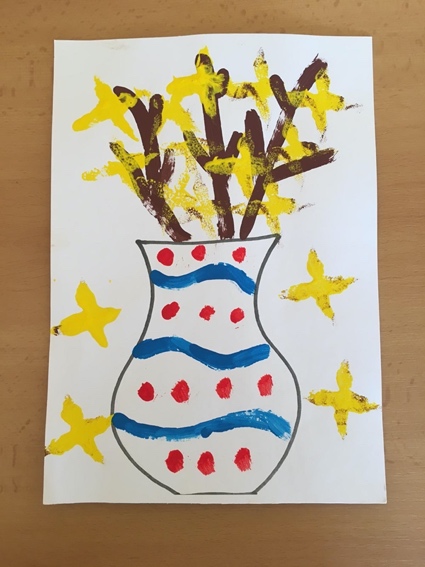  POBYT VENKUPozorování změn v přírodě:Při procházce pozoruj, co se děje s přírodou s příchodem jara.Rostou už nějaké květiny? Jaké?Zdroje: Pinterest, MontessoriKids.skPříloha č. 1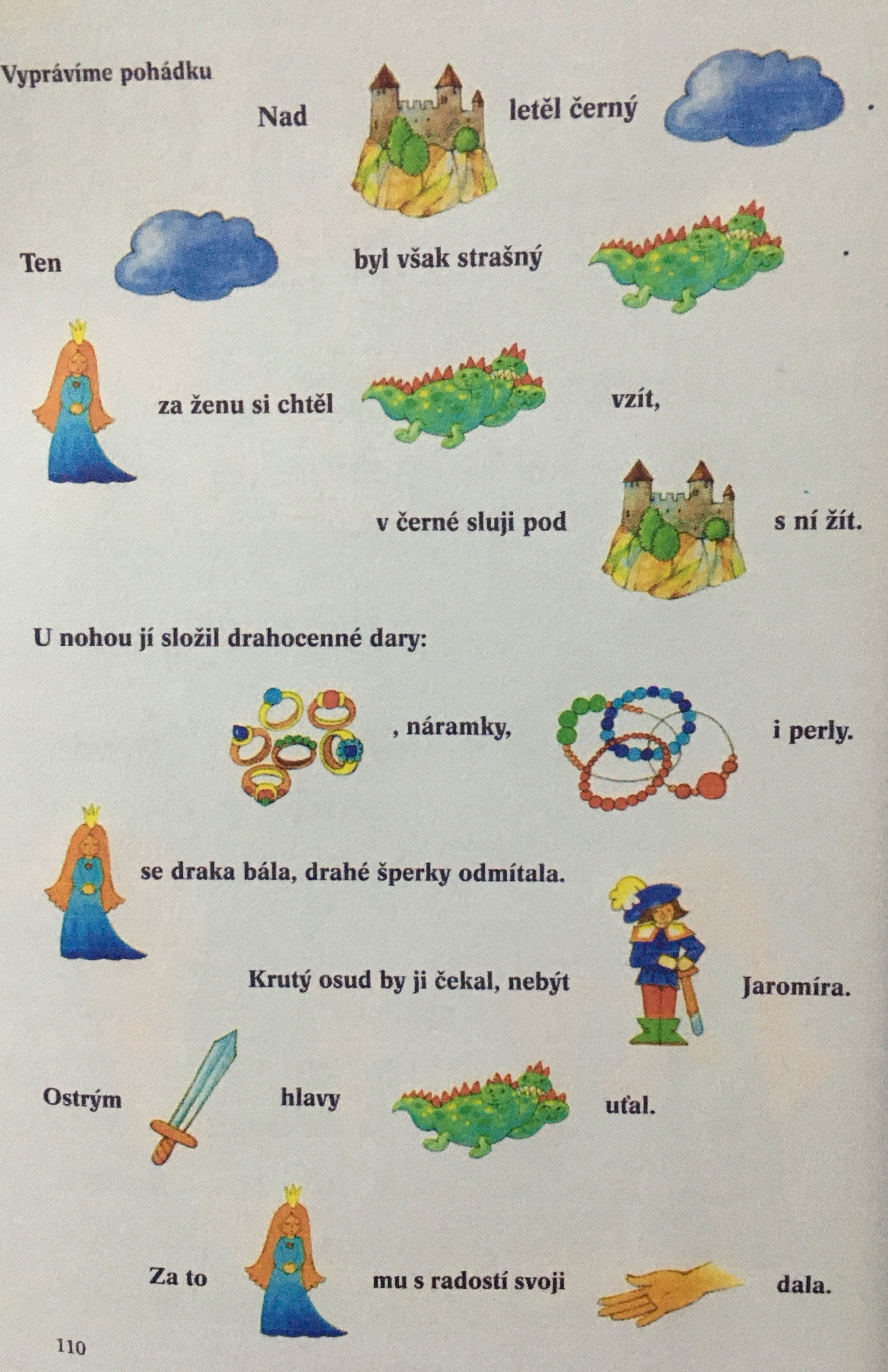 Příloha č. 2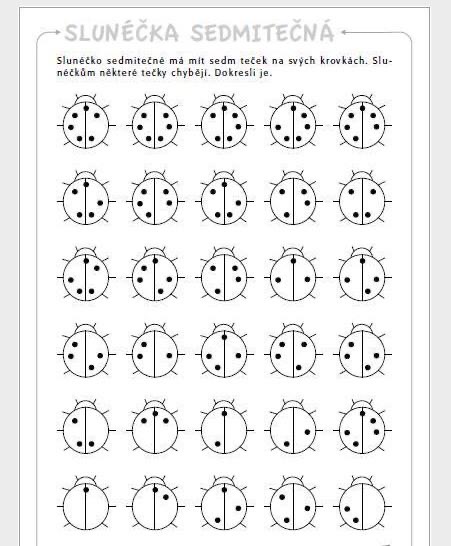 Příloha č. 3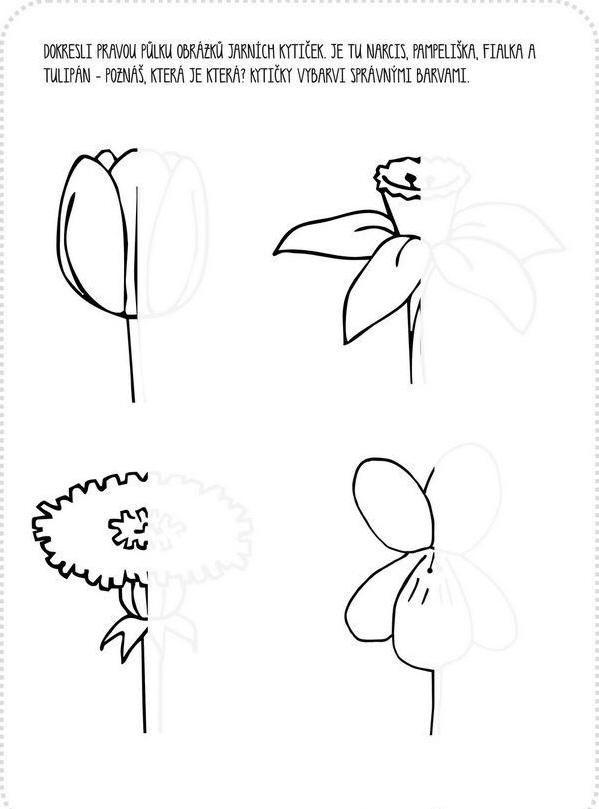 